Noteguide for Closest Approach - Videos 27J    		    Name					 – Discovered the nucleus by scattering alpha particles (2 protons, 2 neutrons bound together) off of gold foil. 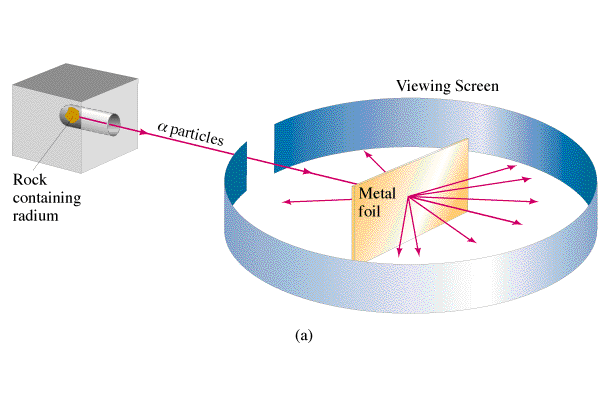 Example 1: What is the closest approach of an alpha (q = 2e, m = 6.644E-27 kg) particle going 2.6 x 106 m/s if it approaches a carbon nucleus head on?Example 2:  Through what potential must you accelerate an alpha particle to penetrate a Uranium (Z = 92) nucleus?  (r = 7.4 fm) (1 fm = 1x10-15 m)Whiteboards:What is the closest approach in nm of an Alpha (2p2n)  particle going 15,000 m/s to a Gold (Z = 79) nucleus? (49 nm)An Alpha particle’s closest approach brings it to within 47 fm of a Gold nucleus.  What is its energy in eV? (4.8 MeV or 4.8x106 eV)Relationship between energy voltage and charge: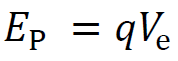 Ve = Voltage (V)q = Charge (C) Ep = Electrical Potential energy (J)Voltage due to a point charge: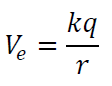 Ve = Potential near a point charge (V)k = 8.99x109 Nm2/C2q = Charge (C)r = distance to charge	(m)Kinetic Energy:Ek = Kinetic Energy (J)m = mass (kg)v = velocity (m/s)